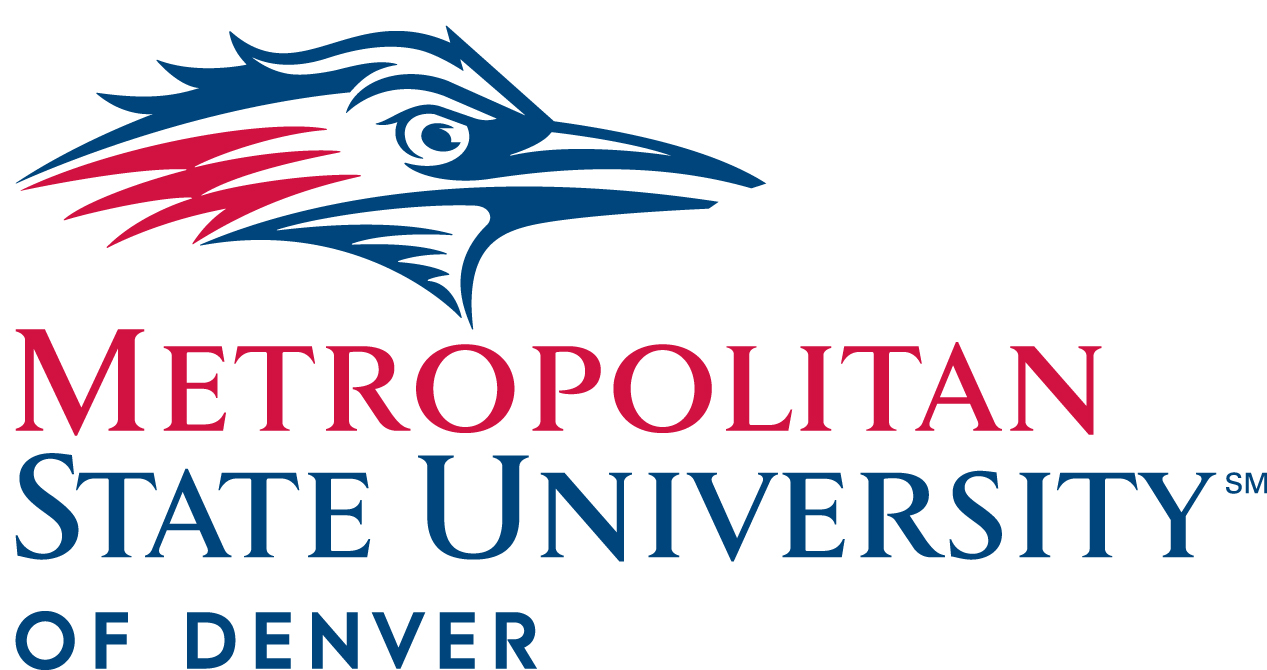 President’s Cabinet AgendaSeptember 4, 20199-10:30am Approval of August 14, 2019 MinutesPresident’s Update- Dr. Janine DavidsonFaculty Senate Report Katia Campbell, professor, Communication Studies BOT Budget Presentation PreviewLarry Sampler, vice president for Administration and Finance, chief operating officerRound RobinShaun Schafer, chair, Journalism and Media Production- defining the roles and responsibilities of chairsChristine Marquez-Hudson, vice president and executive director, University Advancement and MSU Denver Foundation- update on YTD fundraising and current priority projects Cathy Lucas, Chief of Staff and vice president of Strategy – Welcome Back, Vision ConferenceLiz Hinde, dean, School of Education- transfer process update and data definitions, reporting, access and trend analysisDanielle Holmes, president, Student Government Assembly- events, partnership and document updatesVicki Golich, provost and executive vice president of Academic Affairs- summer revenue summaryWill Simpkins, vice president of Student Affairs- #REALCOLLEGE survey administration, Industry Partnership team, upcoming enrollment datesAnthony Grant, director of Athletics- upcoming gamesMetza Templeton, system specialist, Office of the Registrar- Staff senate nomination update